Une femme dans un monde d'hommes qui se transforment en... femmes ! dimanche 27.02.2011, 05:21 - PAR ANNE COURTEL, tourcoing@lavoixdunord.fr Marielle sera en spectacle gratuit dimanche 6 mars au théâtre pour la journée de la femme. PHOTO LA VOIX 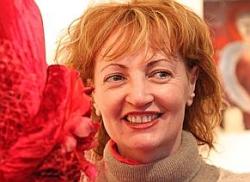 • LE PORTRAIT DU DIMANCHEMARIELLETRANSFORMISCôté pile, une perruque brune, une robe austère et « L'hymne à l'amour ». Côté face, une jeune femme pétillante, aux cheveux blond vénitien, au sourire partageur. Marielle est transformiste. Rare femme dans un métier d'hommes...Le dressing de Marielle est une encyclopédie de la chanson française. Costards de Gainsbarre et costumes en plume s'y côtoient. Le jour, Marielle est peintre-plasticienne. La nuit, alors que tous les chats sont gris, Marielle se coule dans les couleurs des autres. Du blanc de Polnareff, du noir de Piaf, au rouge d'une meneuse de revue... Marielle est alors transformiste. Elle endosse les mimiques, les postures et les voix de chanteurs français, « de Mistinguette à Mylène Farmer, dans un style cabaret ».Elle serait la seule femme dans un monde d'hommes qui se transforment en femme ! « J'y suis arrivée par hasard », assure Marielle. Professeur d'arts plastiques, venue de Bordeaux, elle accompagne un ami à une audition au conservatoire de Tourcoing. « Il manquait de voix féminines. Ils m'ont incitée à chanter. » La plasticienne, installée à Tourcoing, se transforme en chanteuse d'opérette, en suivant des cours de chant. Elle apprend à poser sa voix, à maîtriser son caractère volcanique. « Disons qu'avant je ne parlais pas, je cognais. Avec le chant et la scène, j'ai appris à discuter, cela m'a donné de l'assurance. » « One woman show ? » Peu à peu elle s'émancipe, imagine son propre spectacle. « C'est ainsi que j'ai créé mon numéro de transformisme. J'ai imaginé tous les costumes, tous les changements de costumes aussi qui doivent être réglés au millimètre comme une chorégraphie. » Piaf l'habite, Barbara l'émeut, Catherine Ringer des Rita Mitsouko l'amuse... « Car je ne fais pas qu'imiter, j'interprète. » Et Marielle renverse les codes du transformisme. Elle se glisse dans des voix d'hommes. « Je faisais Polnareff, Je viens d'enregistrer Michael Jackson. » L'artiste sillonne les scènes avec ses illustres personnages. Le public applaudit, les producteurs aussi... elle parfois un peu moins. « Il faut savoir que les femmes sont moins payées que les hommes pour le même spectacle. Pourquoi ? J'ai beau me battre, rien n'y fait. » Alors, elle chante encore un peu plus fort comme dimanche 6 mars au théâtre de Tourcoing dans le cadre de la Journée de la femme. Entre deux personnages de la chanson, elle glissera des petits sketchs. « J'adorerais faire un one woman show. Faire rire les gens c'est tellement bien. Je ne me limite plus à l'imitation. » Les costumes rangés, elle retourne vers ses pinceaux. « Je commence à être frustrée de ne plus faire de peinture. j'aime naviguer entre les arts... » Quitte à amener les toiles sur scène pour un happening présenté récemment à Lille... Entre deux, elle revient à Tourcoing, ville qu'elle a mille fois essayé de quitter « mais elle m'a toujours rattrapée ». Dimanche prochain, elle retrouvera la scène du théâtre lieu des premières opérettes, il y a une dizaine d'années. Cette fois, elle en sera la vedette. Une vedette déguisée en de multiples stars. • pas encore inscrit ?